NOT: GÜZ döneminde Doktora Yeterliliğe girecek öğrenciler dilekçelerini en geç Kasım ayı sonuna kadar Göç Enstitüsü Sekreterliğine verirler ve Sınav Ocak ayının ilk iki haftası içinde yapılır, başarılı olan öğrenciler için Şubat ayında Tez İzleme Komitesi belirlenerek Enstitüye iletilir.  BAHAR döneminde Doktora Yeterliliğe girecek öğrenciler dilekçelerini en geç Mayıs ayı sonuna kadar Göç Enstitüsü Sekreterliğine verirler ve Sınav Haziran ayının ilk iki haftası içinde yapılır başarılı olan öğrenciler için Temmuz ayında Tez İzleme Komitesi belirlenerek Enstitüye iletilir.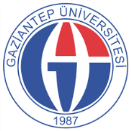 T.C. GAZİANTEP ÜNİVERSİTESİGÖÇ ENSTİTÜSÜ ………………. ANABİLİM DALIDOKTORA YETERLİLİK SINAVI BAŞVURU FORMU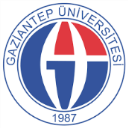         ………………/……………./20…………               Enstitünüz …………………………………….. numaralı Doktora öğrencisiyim. 20………./20………. Eğitim-Öğretim yılı (  )Ocak/(  )Haziran dönemi Doktora Yeterlilik Sınavı’na girmek istiyorum gereğini arz ederim.                                                                                                                                                   Öğrencinin Adı-Soyadı                                                                                                                                                                    İmza        ………………/……………./20…………               Enstitünüz …………………………………….. numaralı Doktora öğrencisiyim. 20………./20………. Eğitim-Öğretim yılı (  )Ocak/(  )Haziran dönemi Doktora Yeterlilik Sınavı’na girmek istiyorum gereğini arz ederim.                                                                                                                                                   Öğrencinin Adı-Soyadı                                                                                                                                                                    İmza        ………………/……………./20…………               Enstitünüz …………………………………….. numaralı Doktora öğrencisiyim. 20………./20………. Eğitim-Öğretim yılı (  )Ocak/(  )Haziran dönemi Doktora Yeterlilik Sınavı’na girmek istiyorum gereğini arz ederim.                                                                                                                                                   Öğrencinin Adı-Soyadı                                                                                                                                                                    İmza………………/……………./20…………Danışmanın Görüşü:                Danışmanlığını yürüttüğüm  ……………………………………. numaralı Doktora öğrencisi …………………………………………………..………………………’ın Doktora Yeterlilik Sınavı’na girme talebi tarafımca uygun görülmüştür.                                                                                                                                                Danışmanın Adı-Soyadı                                                                                                                                                                  İmza………………/……………./20…………Danışmanın Görüşü:                Danışmanlığını yürüttüğüm  ……………………………………. numaralı Doktora öğrencisi …………………………………………………..………………………’ın Doktora Yeterlilik Sınavı’na girme talebi tarafımca uygun görülmüştür.                                                                                                                                                Danışmanın Adı-Soyadı                                                                                                                                                                  İmza………………/……………./20…………Danışmanın Görüşü:                Danışmanlığını yürüttüğüm  ……………………………………. numaralı Doktora öğrencisi …………………………………………………..………………………’ın Doktora Yeterlilik Sınavı’na girme talebi tarafımca uygun görülmüştür.                                                                                                                                                Danışmanın Adı-Soyadı                                                                                                                                                                  İmza………………/……………./20…………Anabilim Dalı Başkanı’nın Onayı                                                                                                                                     Anabilim Dalı Başkanı’nın Adı-Soyadı                                                                                                                                                                    İmza………………/……………./20…………Anabilim Dalı Başkanı’nın Onayı                                                                                                                                     Anabilim Dalı Başkanı’nın Adı-Soyadı                                                                                                                                                                    İmza………………/……………./20…………Anabilim Dalı Başkanı’nın Onayı                                                                                                                                     Anabilim Dalı Başkanı’nın Adı-Soyadı                                                                                                                                                                    İmzaİSTENİLEN BELGELER: 1-Transkript Belgesi 2-Yabancı Dil Belgesi*DOKTORA YETERLİLİK SINAVINA İLİŞKİN ŞARTLAR:1-Yeterlilik Sınavına girebilmek için  öğrencinin derslerini ve seminerini başarıyla tamamlamak zorundadır (Madde 27/1). Doktora programına Yüksek Lisans derecesi ile kabul edilen öğrenciler için toplam yirmi bir (21) kredi, en az 7 ders, seminer, doktora yeterlilik sınavı, tez önerisi, uzmanlık alanı dersi ve tez çalışması alarak başarılı olmak şartıyla, her bir eğitim-öğretim dönemi 60 AKTS’den az olmamak ve toplam 240 AKTS ile Doktora Programı tamamlanır. 2-Bir öğrenci Ocak ve Haziran aylarında olmak üzere bir yılda en fazla iki kez yeterlilik sınavına girer (Madde 27/2).3-Yüksek lisans derecesi ile doktora programına başlayan öğrenci en erken üçüncü, en geç beşinci yarıyılın sonuna kadar ilk yeterlilik sınavına girmek zorundadır (Madde 27/3).4- Lisans derecesi ile doktora programına başlayan (bütünleşik doktora) öğrenci en erken dördüncü, en geç yedinci yarıyılın sonuna kadar ilk yeterlilik sınavına girmek zorundadır (Madde 27/3).5- Yüksek lisans derecesi ile doktora programına başlayan öğrenci, Yeterlilik Sınavını en geç yedinci yarıyılın sonuna kadar başarmak zorundadır (Madde 27/5).6- Lisans derecesi ile doktora programına başlayan (bütünleşik doktora) öğrenci, Yeterlilik Sınavını en geç dokuzuncu yarıyılın sonuna kadar başarmak zorundadır (Madde 27/5).7-Yeterlilik Jürisi en az ikisi Üniversite dışından olmak üzere beş asil, iki yedek öğretim üyesinden oluşur (Madde 27/7).8-Yeterlilik Sınavı, yazılı ve sözlü olmak üzere iki aşamalı yapılır. Yazılı sınav aşamasında her bir jüri üyesi öğrencinin başarı notunu 100 tam puan üzerinde değerlendirir. Yazılı sınav ortalaması 70 puan olan öğrenci başarılı olarak kabul edilir ve sözlü sınava alınır.*Doktora programına öğrenci kabulünde anadilleri dışında Yükseköğretim Kurulu tarafından kabul edilen merkezî yabancı dil sınavları ile eşdeğerliği kabul edilen uluslararası yabancı dil sınavlarından, Türkçe eğitim yapan programlar için en az 55 YDS puanı, İngilizce eğitim yapan programlar için en az 65 YDS puanı veya ÖSYM tarafından eşdeğerliği kabul edilen uluslararası yabancı dil sınavlarından bu puan muadili bir puan alınması zorunludur. Bu asgari puanların girilecek doktora programların özelliklerine göre yükseltilmesine ilgili enstitü kurulunun önerisi üzerine Senato tarafından karar verilebilir. Yabancı Diller Eğitimi ve Batı Dilleri ve Edebiyatı gibi yabancı diller üzerine yürütülen doktora programlarına öğrenci kabulü için adayların YÖK’ün kabul ettiği ikinci bir yabancı dilde YDS’den en az 55 veya dengi sınavlardan eşdeğer puan almış olmaları gerekirİSTENİLEN BELGELER: 1-Transkript Belgesi 2-Yabancı Dil Belgesi*DOKTORA YETERLİLİK SINAVINA İLİŞKİN ŞARTLAR:1-Yeterlilik Sınavına girebilmek için  öğrencinin derslerini ve seminerini başarıyla tamamlamak zorundadır (Madde 27/1). Doktora programına Yüksek Lisans derecesi ile kabul edilen öğrenciler için toplam yirmi bir (21) kredi, en az 7 ders, seminer, doktora yeterlilik sınavı, tez önerisi, uzmanlık alanı dersi ve tez çalışması alarak başarılı olmak şartıyla, her bir eğitim-öğretim dönemi 60 AKTS’den az olmamak ve toplam 240 AKTS ile Doktora Programı tamamlanır. 2-Bir öğrenci Ocak ve Haziran aylarında olmak üzere bir yılda en fazla iki kez yeterlilik sınavına girer (Madde 27/2).3-Yüksek lisans derecesi ile doktora programına başlayan öğrenci en erken üçüncü, en geç beşinci yarıyılın sonuna kadar ilk yeterlilik sınavına girmek zorundadır (Madde 27/3).4- Lisans derecesi ile doktora programına başlayan (bütünleşik doktora) öğrenci en erken dördüncü, en geç yedinci yarıyılın sonuna kadar ilk yeterlilik sınavına girmek zorundadır (Madde 27/3).5- Yüksek lisans derecesi ile doktora programına başlayan öğrenci, Yeterlilik Sınavını en geç yedinci yarıyılın sonuna kadar başarmak zorundadır (Madde 27/5).6- Lisans derecesi ile doktora programına başlayan (bütünleşik doktora) öğrenci, Yeterlilik Sınavını en geç dokuzuncu yarıyılın sonuna kadar başarmak zorundadır (Madde 27/5).7-Yeterlilik Jürisi en az ikisi Üniversite dışından olmak üzere beş asil, iki yedek öğretim üyesinden oluşur (Madde 27/7).8-Yeterlilik Sınavı, yazılı ve sözlü olmak üzere iki aşamalı yapılır. Yazılı sınav aşamasında her bir jüri üyesi öğrencinin başarı notunu 100 tam puan üzerinde değerlendirir. Yazılı sınav ortalaması 70 puan olan öğrenci başarılı olarak kabul edilir ve sözlü sınava alınır.*Doktora programına öğrenci kabulünde anadilleri dışında Yükseköğretim Kurulu tarafından kabul edilen merkezî yabancı dil sınavları ile eşdeğerliği kabul edilen uluslararası yabancı dil sınavlarından, Türkçe eğitim yapan programlar için en az 55 YDS puanı, İngilizce eğitim yapan programlar için en az 65 YDS puanı veya ÖSYM tarafından eşdeğerliği kabul edilen uluslararası yabancı dil sınavlarından bu puan muadili bir puan alınması zorunludur. Bu asgari puanların girilecek doktora programların özelliklerine göre yükseltilmesine ilgili enstitü kurulunun önerisi üzerine Senato tarafından karar verilebilir. Yabancı Diller Eğitimi ve Batı Dilleri ve Edebiyatı gibi yabancı diller üzerine yürütülen doktora programlarına öğrenci kabulü için adayların YÖK’ün kabul ettiği ikinci bir yabancı dilde YDS’den en az 55 veya dengi sınavlardan eşdeğer puan almış olmaları gerekirİSTENİLEN BELGELER: 1-Transkript Belgesi 2-Yabancı Dil Belgesi*DOKTORA YETERLİLİK SINAVINA İLİŞKİN ŞARTLAR:1-Yeterlilik Sınavına girebilmek için  öğrencinin derslerini ve seminerini başarıyla tamamlamak zorundadır (Madde 27/1). Doktora programına Yüksek Lisans derecesi ile kabul edilen öğrenciler için toplam yirmi bir (21) kredi, en az 7 ders, seminer, doktora yeterlilik sınavı, tez önerisi, uzmanlık alanı dersi ve tez çalışması alarak başarılı olmak şartıyla, her bir eğitim-öğretim dönemi 60 AKTS’den az olmamak ve toplam 240 AKTS ile Doktora Programı tamamlanır. 2-Bir öğrenci Ocak ve Haziran aylarında olmak üzere bir yılda en fazla iki kez yeterlilik sınavına girer (Madde 27/2).3-Yüksek lisans derecesi ile doktora programına başlayan öğrenci en erken üçüncü, en geç beşinci yarıyılın sonuna kadar ilk yeterlilik sınavına girmek zorundadır (Madde 27/3).4- Lisans derecesi ile doktora programına başlayan (bütünleşik doktora) öğrenci en erken dördüncü, en geç yedinci yarıyılın sonuna kadar ilk yeterlilik sınavına girmek zorundadır (Madde 27/3).5- Yüksek lisans derecesi ile doktora programına başlayan öğrenci, Yeterlilik Sınavını en geç yedinci yarıyılın sonuna kadar başarmak zorundadır (Madde 27/5).6- Lisans derecesi ile doktora programına başlayan (bütünleşik doktora) öğrenci, Yeterlilik Sınavını en geç dokuzuncu yarıyılın sonuna kadar başarmak zorundadır (Madde 27/5).7-Yeterlilik Jürisi en az ikisi Üniversite dışından olmak üzere beş asil, iki yedek öğretim üyesinden oluşur (Madde 27/7).8-Yeterlilik Sınavı, yazılı ve sözlü olmak üzere iki aşamalı yapılır. Yazılı sınav aşamasında her bir jüri üyesi öğrencinin başarı notunu 100 tam puan üzerinde değerlendirir. Yazılı sınav ortalaması 70 puan olan öğrenci başarılı olarak kabul edilir ve sözlü sınava alınır.*Doktora programına öğrenci kabulünde anadilleri dışında Yükseköğretim Kurulu tarafından kabul edilen merkezî yabancı dil sınavları ile eşdeğerliği kabul edilen uluslararası yabancı dil sınavlarından, Türkçe eğitim yapan programlar için en az 55 YDS puanı, İngilizce eğitim yapan programlar için en az 65 YDS puanı veya ÖSYM tarafından eşdeğerliği kabul edilen uluslararası yabancı dil sınavlarından bu puan muadili bir puan alınması zorunludur. Bu asgari puanların girilecek doktora programların özelliklerine göre yükseltilmesine ilgili enstitü kurulunun önerisi üzerine Senato tarafından karar verilebilir. Yabancı Diller Eğitimi ve Batı Dilleri ve Edebiyatı gibi yabancı diller üzerine yürütülen doktora programlarına öğrenci kabulü için adayların YÖK’ün kabul ettiği ikinci bir yabancı dilde YDS’den en az 55 veya dengi sınavlardan eşdeğer puan almış olmaları gerekir